Зарегистрировано в Минюсте России 15 сентября 2021 г. N 64997МИНИСТЕРСТВО ЦИФРОВОГО РАЗВИТИЯ, СВЯЗИИ МАССОВЫХ КОММУНИКАЦИЙ РОССИЙСКОЙ ФЕДЕРАЦИИФЕДЕРАЛЬНАЯ СЛУЖБА ПО НАДЗОРУ В СФЕРЕ СВЯЗИ,ИНФОРМАЦИОННЫХ ТЕХНОЛОГИЙ И МАССОВЫХ КОММУНИКАЦИЙПРИКАЗот 25 марта 2021 г. N 35ОБ УТВЕРЖДЕНИИ АДМИНИСТРАТИВНОГО РЕГЛАМЕНТАПРЕДОСТАВЛЕНИЯ ФЕДЕРАЛЬНОЙ СЛУЖБОЙ ПО НАДЗОРУ В СФЕРЕ СВЯЗИ,ИНФОРМАЦИОННЫХ ТЕХНОЛОГИЙ И МАССОВЫХ КОММУНИКАЦИЙГОСУДАРСТВЕННОЙ УСЛУГИ ПО ОСУЩЕСТВЛЕНИЮ ЛИЦЕНЗИРОВАНИЯДЕЯТЕЛЬНОСТИ В ОБЛАСТИ ОКАЗАНИЯ УСЛУГ СВЯЗИВ соответствии с пунктом 2 Правил разработки и утверждения административных регламентов предоставления государственных услуг, утвержденных постановлением Правительства Российской Федерации от 16 мая 2011 г. N 373 (Собрание законодательства Российской Федерации, 2011, N 22, ст. 3169; 2018, N 25, ст. 3696), подпунктом 5.1.4.2 пункта 5 Положения о Федеральной службе по надзору в сфере связи, информационных технологий и массовых коммуникаций, утвержденного постановлением Правительства Российской Федерации от 16 марта 2009 г. N 228 (Собрание законодательства Российской Федерации, 2009, N 12, ст. 1431), приказываю:1. Утвердить прилагаемый Административный регламент предоставления Федеральной службой по надзору в сфере связи, информационных технологий и массовых коммуникаций государственной услуги по осуществлению лицензирования деятельности в области оказания услуг связи.2. Направить настоящий приказ на государственную регистрацию в Министерство юстиции Российской Федерации.РуководительА.Ю.ЛИПОВУтвержденприказом Роскомнадзораот 25 марта 2021 г. N 35АДМИНИСТРАТИВНЫЙ РЕГЛАМЕНТПРЕДОСТАВЛЕНИЯ ФЕДЕРАЛЬНОЙ СЛУЖБОЙ ПО НАДЗОРУ В СФЕРЕ СВЯЗИ,ИНФОРМАЦИОННЫХ ТЕХНОЛОГИЙ И МАССОВЫХ КОММУНИКАЦИЙГОСУДАРСТВЕННОЙ УСЛУГИ ПО ОСУЩЕСТВЛЕНИЮ ЛИЦЕНЗИРОВАНИЯДЕЯТЕЛЬНОСТИ В ОБЛАСТИ ОКАЗАНИЯ УСЛУГ СВЯЗИI. Общие положенияПредмет регулирования регламента1. Административный регламент предоставления Федеральной службой по надзору в сфере связи, информационных технологий и массовых коммуникаций государственной услуги по осуществлению лицензирования деятельности в области оказания услуг связи (далее - Регламент, государственная услуга соответственно) устанавливает сроки и последовательность административных процедур (действий), порядок взаимодействия между структурными подразделениями Роскомнадзора и должностными лицами Роскомнадзора, между Роскомнадзором и физическими и юридическими лицами, индивидуальными предпринимателями, их уполномоченными представителями, иными органами государственной власти при осуществлении лицензирования деятельности в области оказания услуг связи.Круг заявителей2. Заявителями при предоставлении государственной услуги являются юридические лица, индивидуальные предприниматели или их уполномоченные представители.3. Заявителями при предоставлении информации из реестра лицензий в области связи являются физические лица, в том числе индивидуальные предприниматели, юридические лица или их уполномоченные представители.Требования к порядку информирования о предоставлениигосударственной услуги4. Справочная информация включает в себя следующую информацию:1) место нахождения и график работы Роскомнадзора;2) справочные телефоны Роскомнадзора, в том числе номер телефона-автоинформатора;3) адрес официального сайта Роскомнадзора в информационно-телекоммуникационной сети "Интернет" (далее - официальный сайт Роскомнадзора, сеть Интернет соответственно), а также электронной почты и (или) формы обратной связи Роскомнадзора в сети Интернет.5. Справочная информация размещается на информационных стендах в помещении Роскомнадзора, на официальном сайте Роскомнадзора в сети Интернет, в федеральной государственной информационной системе "Федеральный реестр государственных и муниципальных услуг (функций)" (далее - Федеральный реестр) <1>, а также в федеральной государственной информационной системе "Единый портал государственных и муниципальных услуг (функций)" (далее - Единый портал) <2>.--------------------------------<1> Положение о федеральной государственной информационной системе "Федеральный реестр государственных и муниципальных услуг (функций)", утвержденное постановлением Правительства Российской Федерации от 24 октября 2011 г. N 861 (Собрание законодательства Российской Федерации, 2011, N 44, ст. 6274; 2021, N 27, ст. 5435) (далее - постановление Правительства Российской Федерации N 861).<2> Положение о федеральной государственной информационной системе "Единый портал государственных и муниципальных услуг (функций)", утвержденное постановлением Правительства Российской Федерации N 861.6. Доступ к информации о сроках и порядке предоставления государственной услуги осуществляется без выполнения заявителем дополнительных требований.7. Информация о порядке предоставления государственной услуги предоставляется на безвозмездной основе.II. Стандарт предоставления государственной услугиНаименование государственной услуги8. Государственная услуга по осуществлению лицензирования деятельности в области оказания услуг связи.Наименование органа,предоставляющего государственную услугу9. Предоставление государственной услуги осуществляется Роскомнадзором.10. При предоставлении государственной услуги запрещается требовать от заявителя осуществления действий, в том числе согласований, необходимых для получения государственной услуги и связанных с обращением в иные государственные органы и организации, за исключением получения услуг, включенных в перечень услуг, которые являются необходимыми и обязательными для предоставления федеральными органами исполнительной власти, Государственной корпорацией по атомной энергии "Росатом" государственных услуг и предоставляются организациями, участвующими в предоставлении государственных услуг, утвержденный постановлением Правительства Российской Федерации от 6 мая 2011 г. N 352 <3>.--------------------------------<3> Собрание законодательства Российской Федерации, 2011, N 20, ст. 2829; 2021, N 30, ст. 5805.Описание результата предоставления государственной услуги11. Результатами предоставления государственной услуги являются:1) предоставление лицензии на осуществление деятельности в области оказания услуг связи (далее - лицензия) по результатам рассмотрения заявления лица, изъявившего намерение получить лицензию (далее - соискатель лицензии), или по результатам проведения торгов (аукциона, конкурса) (далее - торги) на получение лицензии (отказ в предоставлении лицензии);2) продление срока действия лицензии (отказ в продлении срока действия лицензии);3) переоформление лицензии (отказ в переоформлении лицензии);4) прекращение действия лицензии по заявлению владельца лицензии (далее - лицензиат) о прекращении лицензируемого вида деятельности;5) предоставление информации из реестра лицензий в области связи.Срок предоставления государственной услуги, в том числес учетом необходимости обращения в организации, участвующиев предоставлении государственной услуги, срокприостановления предоставления государственной услугив случае, если возможность приостановления предусмотреназаконодательством Российской Федерации, срок выдачи(направления) документов, являющихся результатомпредоставления государственной услуги12. Решение о предоставлении лицензии либо об отказе в предоставлении лицензии принимается Роскомнадзором в срок, не превышающий сорока пяти рабочих дней со дня получения заявления о предоставлении лицензии и прилагаемых к нему документов, по результатам рассмотрения заявления.13. Решение о предоставлении лицензии по результатам проведенных торгов либо об отказе в выдаче лицензии по результатам проведенных торгов принимается Роскомнадзором в срок, не превышающий тридцати рабочих дней со дня принятии решения по результатам проведенных торгов.14. Уведомление о предоставлении лицензии направляется лицензиату в течение трех рабочих дней после дня внесения записи о предоставлении лицензии в реестр лицензий в области связи.15. Уведомление об отказе в предоставлении лицензии направляется соискателю лицензии в течение трех рабочих дней со дня принятия этого решения.16. В случае если в заявлении о предоставлении лицензии соискатель лицензии указал на необходимость получения выписки из реестра лицензий в области связи Роскомнадзор одновременно с направлением уведомления о предоставлении лицензии направляет лицензиату выписку из реестра лицензий в области связи.17. Решение о продлении срока действия лицензии либо об отказе в продлении срока действия лицензии принимается Роскомнадзором в срок, не превышающий сорока пяти рабочих дней со дня получения заявления лицензиата.18. Срок направления уведомления о продлении срока действия лицензии, уведомления об отказе в продлении срока действия лицензии, а также выписки из реестра лицензий в области связи установлен пунктами 14 - 16 Регламента.19. Решение о переоформлении лицензии либо об отказе в переоформлении лицензии принимается Роскомнадзором в срок, не превышающий десяти рабочих дней со дня получения заявления о переоформлении лицензии и прилагаемых к нему документов.20. Срок направления уведомления о переоформлении лицензии, уведомления об отказе в переоформлении лицензии, а также выписки из реестра лицензий в области связи установлен пунктами 14 - 16 Регламента.21. Решение о прекращении действия лицензии на основании заявления лицензиата о прекращении лицензируемого вида деятельности принимается Роскомнадзором в течение десяти рабочих дней со дня получения указанного заявления.22. Уведомление о прекращении действия лицензии направляется заявителю в течение трех рабочих дней после дня внесения записи о прекращении действия лицензии в реестр лицензий в области связи.23. Информация из реестра лицензий в области связи направляется заявителю в срок, не превышающий трех рабочих дней со дня получения заявления о предоставлении таких сведений.24. Приостановление предоставления государственной услуги в случае направления соискателю лицензии (лицензиату) уведомления о необходимости устранения в тридцатидневный срок выявленных при проверке заявления о предоставлении (продлении срока действия, переоформления) лицензии нарушений, не может превышать тридцати рабочих дней с момента получения соискателем лицензии (лицензиатом) указанного уведомления.Нормативные правовые акты,регулирующие предоставление государственной услуги25. Перечень нормативных правовых актов, регулирующих предоставление государственной услуги (с указанием их реквизитов и источников официального опубликования), размещается на официальном сайте Роскомнадзора в сети Интернет, в Федеральном реестре и на Едином портале.Исчерпывающий перечень документов,необходимых в соответствии с нормативными правовыми актамидля предоставления государственной услуги и услуг, которыеявляются необходимыми и обязательными для предоставлениягосударственной услуги, подлежащих представлению заявителем,способы их получения заявителем, в том числе в электроннойформе, порядок их представления26. Для принятия решения о предоставлении лицензии по результатам рассмотрения заявления соискателя лицензии или по результатам проведенных торгов (аукциона, конкурса) соискателю лицензии необходимо представить в Роскомнадзор следующие документы:заявление о предоставлении лицензии, форма которого установлена приложением N 1 (для юридического лица) или приложением N 2 (для индивидуального предпринимателя) к Регламенту;схему построения сети связи и описание услуги связи <4>;--------------------------------<4> Пункт 2 статьи 30 Федерального закона от 7 июля 2003 г. N 126-ФЗ "О связи" (Собрание законодательства Российской Федерации, 2003, N 28, ст. 2895; 2019, N 52, ст. 7796) (далее - Федеральный закон N 126-ФЗ).опись прилагаемых документов <5>.--------------------------------<5> Подпункт 4 части 3 статьи 13 Федерального закона от 4 мая 2011 г. N 99-ФЗ "О лицензировании отдельных видов деятельности" (Собрание законодательства Российской Федерации, 2011, N 19, ст. 2716; 2021, N 24, ст. 4188) (далее - Федеральный закон N 99-ФЗ).27. В случае если в процессе оказания услуг связи предполагается использование радиочастотного спектра, в том числе для целей телевизионного вещания и радиовещания; осуществление кабельного телевизионного вещания и проводного радиовещания; передача голосовой информации, в том числе по сети передачи данных; предоставление каналов связи, выходящих за пределы территории одного субъекта Российской Федерации, или за пределами территории Российской Федерации; осуществление деятельности в области почтовой связи, соискатель лицензии должен представить дополнительно:описание сети связи, средств связи, с использованием которых будут оказываться услуги связи <6>;--------------------------------<6> Пункт 3 статьи 30 Федерального закона N 126-ФЗ.план и экономическое обоснование развития сети связи <7>.--------------------------------<7> Пункт 3 статьи 30 Федерального закона N 126-ФЗ.28. Для принятия решения о продлении срока действия лицензии лицензиату необходимо представить в Роскомнадзор следующие документы:заявление о продлении срока действия лицензии, форма которого установлена приложением N 3 к Регламенту;заявление о предоставлении лицензии, форма которого установлена приложением N 1 (для юридического лица) или приложением N 2 (для индивидуального предпринимателя) к Регламенту;схему построения сети связи и описание услуги связи <8>.--------------------------------<8> Пункт 2 статьи 30 Федерального закона N 126-ФЗ.29. В случае если в процессе оказания услуг связи предполагается использование радиочастотного спектра, в том числе для целей телевизионного вещания и радиовещания; осуществление кабельного телевизионного вещания и проводного радиовещания; передача голосовой информации, в том числе по сети передачи данных; предоставление каналов связи, выходящих за пределы территории одного субъекта Российской Федерации, или за пределами территории Российской Федерации; осуществление деятельности в области почтовой связи, лицензиат должен представить дополнительно:описание сети связи, средств связи, с использованием которых будут оказываться услуги связи <9>;--------------------------------<9> Пункт 3 статьи 30 Федерального закона N 126-ФЗ.план и экономическое обоснование развития сети связи <10>.--------------------------------<10> Пункт 3 статьи 30 Федерального закона N 126-ФЗ.30. Для принятия решения о переоформлении лицензии на правопреемника лицензиата (далее - правопреемник), за исключением переоформления лицензии при реорганизации юридического лица, лицензиату необходимо представить в Роскомнадзор следующие документы:заявление владельца лицензии о переоформлении лицензии на правопреемника, форма которого установлена приложением N 4 к Регламенту;заявление правопреемника о предоставлении лицензии, форма которого установлена приложением N 1 (для юридического лица) или приложением N 2 (для индивидуального предпринимателя) к Регламенту;схему построения сети связи и описание услуги связи <11>;--------------------------------<11> Пункт 1 статьи 35 Федерального закона N 126-ФЗ.документ, подтверждающий передачу правопреемнику сетей связи и средств связи, необходимых для оказания услуг связи в соответствии с переоформляемой лицензией <12>.--------------------------------<12> Пункт 1 статьи 35 Федерального закона N 126-ФЗ.31. Для принятия решения о переоформлении лицензии в случае реорганизации юридического лица в форме преобразования правопреемнику необходимо представить в Роскомнадзор заявление, форма которого установлена приложением N 5 к Регламенту.32. Для принятия решения о переоформлении лицензии в случае реорганизации юридического лица в форме слияния или присоединения правопреемнику необходимо представить в Роскомнадзор следующие документы:заявление правопреемника о переоформлении лицензии, форма которого установлена приложением N 6 к Регламенту;заявление правопреемника о предоставлении лицензии, форма которого установлена приложением N 1 к Регламенту;схему построения сети связи и описание услуги связи <13>.--------------------------------<13> Пункт 2 статьи 35 Федерального закона N 126-ФЗ.33. Для принятия решения о переоформлении лицензии в случае реорганизации юридического лица в форме разделения или выделения правопреемнику необходимо представит в Роскомнадзор следующие документы:заявление правопреемника о переоформлении лицензии, форма которого установлена приложением N 7 к Регламенту;заявление правопреемника о предоставлении лицензии, форма которого установлена приложением N 1 к Регламенту;схему построения сети связи и описание услуги связи <14>;--------------------------------<14> Пункт 3 статьи 35 Федерального закона N 126-ФЗ.документ, подтверждающий передачу правопреемнику сетей связи и средств связи, необходимых для оказания услуг связи в соответствии с переоформляемой лицензией <15>.--------------------------------<15> Пункт 3 статьи 35 Федерального закона N 126-ФЗ.34. Для принятия решения о переоформлении лицензии в случае изменения реквизитов юридического лица или индивидуального предпринимателя, указанных в лицензии, лицензиату необходимо представить в Роскомнадзор заявление о переоформлении лицензии, форма которого установлена приложением N 8 к Регламенту.35. Для принятия решения о переоформлении лицензии в случае изменения территории действия лицензии лицензиату необходимо представить в Роскомнадзор следующие документы:заявление о переоформлении лицензии, форма которого установлена приложением N 9 (в случае расширения территории действия лицензии) или приложением N 10 (в случае сокращения территории действия) к Регламенту;схему построения сети связи на территории, не указанной в лицензии (в случае расширения территории действия лицензии) <16>.--------------------------------<16> Пункт 13 Положения о лицензировании деятельности в области оказания услуг связи, утвержденного постановлением Правительства Российской Федерации от 30 декабря 2020 г. N 2385 (Собрание законодательства Российской Федерации, 2021, N 2, ст. 435) (далее - Положение о лицензировании, постановление N 2385 соответственно). Согласно пункту 4 постановления N 2385 срок действия данного документа ограничен 01.01.2027.36. Для принятия решения о переоформлении лицензии в случае внесения изменений в перечень выполняемых работ, оказываемых услуг, составляющих лицензируемый вид деятельности, лицензиату необходимо представить в Роскомнадзор заявление лицензиата о переоформлении лицензии, форма которого установлена приложением N 11 к Регламенту.37. Для принятия решения о прекращении действия лицензии лицензиату необходимо представить в Роскомнадзор заявление о прекращении лицензируемого вида деятельности, форма которого установлена приложением N 12 к Регламенту.38. Для предоставления информации из реестра лицензий в области связи заявитель должен представить в Роскомнадзор заявление, форма которого установлена приложением N 13 к Регламенту.39. Документы, указанные в пунктах 24 - 38 Регламента, соискатель лицензии (лицензиат) направляет в Роскомнадзор в форме электронных документов с использованием Единого портала и федеральной государственной информационной системы "Единая система идентификации и аутентификации в инфраструктуре, обеспечивающей информационно-технологическое взаимодействие информационных систем, используемых для предоставления государственных и муниципальных услуг в электронной форме" <17>, в порядке, установленном законодательством Российской Федерации об организации предоставления государственных и муниципальных услуг.--------------------------------<17> Постановление Правительства Российской Федерации от 28 ноября 2011 г. N 977 "О федеральной государственной информационной системе "Единая система идентификации и аутентификации в инфраструктуре, обеспечивающей информационно-технологическое взаимодействие информационных систем, используемых для предоставления государственных и муниципальных услуг в электронной форме" (Собрание законодательства Российской Федерации, 2011, N 49, ст. 7284; 2021, N 27, ст. 5371).40. Указанные документы соискатель лицензии (лицензиат) также вправе представить в Роскомнадзор непосредственно на бумажном носителе или направить заказным почтовым отправлением с уведомлением о вручении.Исчерпывающий перечень документов,необходимых в соответствии с нормативными правовыми актамидля предоставления государственной услуги, которые находятсяв распоряжении государственных органов, органов местногосамоуправления и иных органов, участвующих в предоставлениигосударственных или муниципальных услуг, и которые заявительвправе представить, а также способы их получениязаявителями, в том числе в электронной форме,порядок их представления41. При обращении в Роскомнадзор с заявлением об оказании государственной услуги заявитель вправе представить следующие документы, находящиеся в распоряжении государственных органов, органов местного самоуправления и иных органов, участвующих в предоставлении государственных услуг:выписку из Единого государственного реестра юридических лиц (находится в распоряжении Федеральной налоговой службы);выписку из Единого государственного реестра индивидуальных предпринимателей (находится в распоряжении Федеральной налоговой службы);решение Государственной комиссии по радиочастотам о выделении полосы радиочастот (информация находится в распоряжении Министерства цифрового развития, связи и массовых коммуникаций Российской Федерации).В случае непредставления заявителем данных документов Роскомнадзор получает необходимую информацию от указанных органов по каналам системы межведомственного электронного взаимодействия (далее - СМЭВ).42. Запрещается требовать от заявителя:1) предоставления документов и информации или осуществления действий, предоставление или осуществление которых не предусмотрено нормативными правовыми актами, регулирующими отношения, возникающие в связи с предоставлением государственной услуги;2) представления документов и информации, которые в соответствии с нормативными правовыми актами Российской Федерации, нормативными правовыми актами субъектов Российской Федерации и муниципальными правовыми актами находятся в распоряжении государственных органов, предоставляющих государственную услугу, иных государственных органов, органов местного самоуправления и (или) подведомственных государственным органам и органам местного самоуправления организаций, участвующих в предоставлении государственных или муниципальных услуг, за исключением документов, указанных в части 6 статьи 7 Федерального закона от 27 июля 2010 г. N 210-ФЗ "Об организации предоставления государственных и муниципальных услуг" <18>;--------------------------------<18> Собрание законодательства Российской Федерации, 2010, N 31, ст. 4179; 2021, N 27, ст. 5179.3) представления документов и информации, отсутствие и (или) недостоверность которых не указывались при первоначальном отказе в приеме документов, необходимых для предоставления государственной услуги, либо в предоставлении государственной услуги, за исключением случаев, предусмотренных пунктом 4 части 1 статьи 7 Федерального закона от 27 июля 2010 г. N 210-ФЗ "Об организации предоставления государственных и муниципальных услуг".Исчерпывающий перечень основанийдля отказа в приеме документов, необходимыхдля предоставления государственной услуги43. Основания для отказа в приеме документов, необходимых для предоставления государственной услуги, законодательством Российской Федерации не предусмотрены.Исчерпывающий перечень оснований для приостановленияили отказа в предоставлении государственной услуги44. Основанием для приостановления предоставления государственной услуги является представление соискателем лицензии (лицензиатом) заявления о предоставлении (продлении срока действия, переоформлении) лицензии, оформленного с нарушением требований законодательства Российской Федерации, и (или) прилагаемых к нему документов не в полном объеме <19>.--------------------------------<19> Часть 8 статьи 13, часть 12 статьи 18 Федерального закона N 99-ФЗ.45. Основаниями для отказа в предоставлении государственной услуги являются:наличие у соискателя лицензии лицензии на осуществление деятельности в области оказания таких же услуг связи на той же территории действия лицензии или части территории, которая указана в заявлении о предоставлении лицензии;представление лицензиатом заявления о продлении срока действия лицензии ранее, чем за шесть месяцев до окончания срока действия указанной лицензии;непредставление соискателем лицензии (лицензиатом) в тридцатидневный срок с момента получения уведомления о необходимости устранения выявленных нарушений и (или) представления документов, которые отсутствуют, надлежащим образом оформленного заявления о предоставлении (продлении срока действия, переоформлении) лицензии и (или) в полном объеме прилагаемых к нему документов;представление соискателем лицензии (лицензиатом) в тридцатидневный срок со дня получения уведомления о необходимости устранения выявленных нарушений и (или) представления документов, которые отсутствуют, заявления о продлении срока действия лицензии и прилагаемых к нему документов, несоответствующих требованиям законодательства Российской Федерации в области связи.Перечень услуг,которые являются необходимыми и обязательнымидля предоставления государственной услуги, в том числесведения о документе (документах), выдаваемом (выдаваемых)организациями, участвующими в предоставлениигосударственной услуги46. Услуги, необходимые и обязательные для предоставления государственной услуги, законодательством Российской Федерации не предусмотрены.Порядок, размер и основаниявзимания государственной пошлины или иной платы, взимаемойза предоставление государственной услуги47. За предоставление лицензии, переоформление лицензии, продление срока действия лицензии уплачивается государственная пошлина, размеры и порядок уплаты которой установлены статьями 333.16, 333.17, 333.18, подпунктом 92 пункта 1 статьи 333.33 Налогового кодекса Российской Федерации <20>.--------------------------------<20> Собрание законодательства Российской Федерации, 2000, N 32, ст. 3340; 2021, N 24, ст. 4215.48. За выдачу выписки из реестра лицензий в области связи на бумажном носителе взимается плата в соответствии с частью 3 статьи 10 Федерального закона N 99-ФЗ.49. Выписка из реестра лицензий в форме электронного документа предоставляется без взимания платы.Порядок, размер и основания взимания платы за предоставлениеуслуг, которые являются необходимыми и обязательнымидля предоставления государственной услуги, включаяинформацию о методике расчета размера такой платы50. Порядок, размер и основания взимания платы за предоставление услуг, которые являются необходимыми и обязательными для предоставления государственной услуги, не установлены, так как услуги, необходимые и обязательные для предоставления государственной услуги, законодательством Российской Федерации не предусмотрены.Максимальный срок ожидания в очереди при подаче запросао предоставлении государственной услуги, услуги,предоставляемой организацией, участвующей в предоставлениигосударственной услуги, и при получении результатапредоставления таких услуг51. Максимальный срок ожидания в очереди при подаче запроса о предоставлении государственной услуги и при получении результата предоставления такой услуги составляет 15 минут.Срок и порядок регистрации запроса заявителяо предоставлении государственной услуги и услуги,предоставляемой организацией, участвующей в предоставлениигосударственной услуги, в том числе в электронной форме52. Регистрация запроса о предоставлении государственной услуги, поступившего в Роскомнадзор в электронной форме, осуществляется автоматически в течение одного рабочего дня со дня поступления заявления. Информация о регистрационном номере заявления автоматически поступает в личный кабинет заявителя на Едином портале.53. В случае поступления запроса на бумажном носителе его регистрация производится в течение одного рабочего дня со дня поступления в Роскомнадзор.54. Предоставление государственной услуги начинается со дня регистрации Роскомнадзором документов, необходимых для предоставления государственной услуги.Требования к помещениям,в которых предоставляется государственная услуга, к залуожидания, местам для заполнения запросов о предоставлениигосударственной услуги, информационным стендам с образцамиих заполнения и перечнем документов, необходимыхдля предоставления каждой государственной услуги, размещениюи оформлению визуальной, текстовой и мультимедийнойинформации о порядке предоставления такой услуги,в том числе к обеспечению доступности для инвалидовуказанных объектов в соответствии с законодательствомРоссийской Федерации о социальной защите инвалидов55. У входа в помещение приема и выдачи документов Роскомнадзора размещаются информационные стенды.56. Помещения, в которых предоставляется государственная услуга, должны оснащаться табличками с указанием фамилии, имени, отчества (при наличии) должностного лица, ответственного за работу с заявителями, а также телефоном, факсом, компьютером с возможностью вывода документов на печать и выхода в сеть Интернет.57. Визуальная, текстовая и мультимедийная информация о порядке предоставления государственной услуги размещается на информационных стендах в помещении Роскомнадзора, предусмотренном для приема заявителей (их представителей), а также на Едином портале и на официальном сайте Роскомнадзора в сети Интернет.58. В соответствии со статьей 15 Федерального закона от 24 ноября 1995 г. N 181-ФЗ "О социальной защите инвалидов в Российской Федерации" <21> в целях организации беспрепятственного доступа инвалидов (включая инвалидов, использующих кресла-коляски и собак-проводников) к месту предоставления государственной услуги им обеспечиваются:--------------------------------<21> Собрание законодательства Российской Федерации, 1995, N 48, ст. 4563; 2021, N 24, ст. 4188.1) условия для беспрепятственного доступа к объекту (зданию, помещению), в котором предоставляется государственная услуга, а также для беспрепятственного пользования транспортом, средствами связи и информации;2) возможность самостоятельного передвижения по территории, на которой расположены объекты (здания, помещения), в которых предоставляется государственная услуга, а также входа в такие объекты и выхода из них, посадки в транспортное средство и высадки из него, в том числе с использованием кресла-коляски;3) сопровождение инвалидов, имеющих стойкие расстройства функции зрения и самостоятельного передвижения;4) надлежащее размещение оборудования и носителей информации, необходимых для обеспечения беспрепятственного доступа инвалидов к объектам (зданиям, помещениям), в которых предоставляется государственная услуга с учетом ограничений их жизнедеятельности;5) дублирование необходимой для инвалидов звуковой и зрительной информации, а также надписей, знаков и иной текстовой и графической информации знаками, выполненными рельефно-точечным шрифтом Брайля;6) допуск сурдопереводчика и тифлосурдопереводчика;7) допуск собаки-проводника на объекты (здания, помещения), в которых предоставляется государственная услуга, при наличии документа, подтверждающего ее специальное обучение, выданного по форме, утвержденной приказом Министерства труда и социальной защиты Российской Федерации от 22 июня 2015 г. N 386н "Об утверждении формы документа, подтверждающего специальное обучение собаки-проводника, и порядка его выдачи" <22>;--------------------------------<22> Зарегистрирован Министерством юстиции Российской Федерации 21.07.2015, регистрационный N 38115.8) оказание инвалидам помощи в преодолении барьеров, мешающих получению ими государственной услуги наравне с другими лицами.59. В случае невозможности полностью приспособить объект с учетом потребности инвалида ему обеспечивается доступ к месту предоставления государственной услуги либо, когда это возможно, ее предоставление по месту жительства инвалида или в дистанционном режиме.60. У входа в здание должны быть оборудованы парковочные места для личного и служебного автотранспорта.Показатели доступности и качества государственной услуги,в том числе количество взаимодействий заявителяс должностными лицами при предоставлении государственнойуслуги и их продолжительность, возможность полученияинформации о ходе предоставления государственной услуги,в том числе с использованием информационно-коммуникационныхтехнологий, возможность либо невозможность получениягосударственной услуги в многофункциональном центрепредоставления государственных и муниципальных услуг(в том числе в полном объеме), в любом территориальномподразделении органа, предоставляющего государственнуюуслугу, по выбору заявителя (экстерриториальный принцип),посредством запроса о предоставлении несколькихгосударственных и (или) муниципальных услугв многофункциональных центрах предоставлениягосударственных и муниципальных услуг, предусмотренногостатьей 15.1 Федерального закона от 27 июля 2010 г. N 210-ФЗ"Об организации предоставления государственныхи муниципальных услуг"61. Показателями доступности и качества предоставления государственной услуги являются:1) достаточность взаимодействия заявителя с должностными лицами Роскомнадзора при предоставлении государственной услуги;2) информирование заявителя о порядке предоставления государственной услуги, в том числе с использованием Единого портала;3) предоставление заявителю возможности подачи заявления, как в электронной форме, так и на бумажном носителе;4) возможность получения заявителем информации о ходе предоставления государственной услуги, в том числе, при подаче заявления в электронной форме в личном кабинете заявителя на Едином портале;5) обоснованность причины отказа в предоставлении государственной услуги;6) соблюдение должностными лицами Роскомнадзора сроков предоставления государственной услуги;7) возможность оценить доступность и качество государственной услуги на Едином портале;8) количество жалоб, в том числе направленных через Единый портал, или полное отсутствие таковых со стороны заявителей.62. При предоставлении государственной услуги в электронной форме посредством Единого портала, заявителю обеспечивается:1) получение информации о порядке и сроках предоставления государственной услуги;2) формирование запроса;3) прием и регистрация запроса и иных документов, необходимых для предоставления государственной услуги;4) оплата государственной пошлины за предоставление государственной услуги и уплата иных платежей, взимаемых в соответствии с законодательством Российской Федерации;5) получение результата предоставления государственной услуги;6) получение сведений о ходе выполнения запроса;7) осуществление оценки качества предоставления услуги;8) досудебное (внесудебное) обжалование решений и действий Роскомнадзора либо должностного лица Роскомнадзора.63. Государственная услуга в многофункциональных центрах предоставления государственных и муниципальных услуг не предоставляется.64. Предоставление государственной услуги по экстерриториальному принципу в территориальных органах Роскомнадзора не осуществляется.Иные требования, в том числе учитывающиеособенности предоставления государственной услугипо экстерриториальному принципу и особенности предоставлениягосударственной услуги в электронной форме65. В соответствии с пунктом 8 Положения о лицензировании при предоставлении государственной услуги в электронной форме используется усиленная квалифицированная электронная подпись.66. Использование простой электронной подписи допускается при подписании заявителем заявления о предоставлении информации из реестра лицензий в области связи.III. Состав, последовательность и сроки выполненияадминистративных процедур (действий), требования к порядкуих выполнения, в том числе особенности выполненияадминистративных процедур (действий) в электронной форме67. Государственная услуга включает в себя следующие административные процедуры, которые осуществляются в том числе при предоставлении государственной услуги в электронной форме с использованием Единого портала:1) предоставление лицензии по результатам рассмотрения заявления соискателя лицензии или по результатам проведения торгов (аукциона, конкурса);2) продление срока действия лицензии;3) переоформление лицензии;4) прекращение действия лицензии по заявлению лицензиата;5) предоставление информации из реестра лицензий в области связи;6) формирование и направление межведомственных запросов в органы, участвующие в предоставлении государственных услуг.Предоставление лицензии на основании рассмотрения заявленияо предоставлении лицензии или по результатам торгов(аукциона, конкурса)68. Основанием для начала административной процедуры является поступление в Роскомнадзор заявления о предоставлении лицензии.69. Прием и регистрация заявления о предоставлении лицензии и прилагаемых к нему документов осуществляются сотрудником Роскомнадзора по описи, копия которой с отметкой о дате приема указанных заявления и документов вручается или направляется соискателю лицензии заказным почтовым отправлением с уведомлением о вручении либо по его выбору в форме электронного документа, подписанного усиленной квалифицированной электронной подписью.70. Продолжительность выполнения указанного административного действия не должна превышать одного рабочего дня со дня поступления в Роскомнадзор заявления о предоставлении лицензии.71. В течение трех рабочих дней со дня регистрации заявления о предоставлении лицензии сотрудник Роскомнадзора, в должностном регламенте которого указаны соответствующие функции (далее - эксперт), осуществляет проверку полноты и достоверности содержащихся в заявлении о предоставлении лицензии и приложенных к нему документах сведений.72. При рассмотрении заявления о предоставлении лицензии на оказание услуг связи для целей эфирного наземного телевизионного вещания и (или) радиовещания эксперт использует имеющиеся в Роскомнадзоре сведения о наличии лицензии на телевизионное вещание и (или) радиовещание у соискателя лицензии или владельца лицензии на вещание, с которым у соискателя лицензии заключен соответствующий договор.73. В случае если экспертом установлено наличие у соискателя лицензии лицензии на осуществление деятельности в области оказания таких же услуг связи на той же территории действия лицензии или части территории, которая указана в заявлении о предоставлении лицензии, лицензирующий орган вручает или направляет соискателю лицензии заказным почтовым отправлением с уведомлением о вручении либо по его выбору в форме электронного документа, подписанного усиленной квалифицированной электронной подписью, письмо об отказе в предоставлении государственной услуги в связи с возможностью оказания соответствующих услуг связи на основании ранее предоставленной лицензии и о возвращении ему заявления о предоставлении лицензии и прилагаемых к нему документов.74. Продолжительность выполнения административного действия, предусмотренного пунктом 73 Регламента, не должна превышать трех рабочих дней со дня регистрации заявления о предоставлении лицензии.75. По результатам проверки представленных соискателем лицензии документов эксперт осуществляет одно из следующих действий:в случае если представленные документы соответствуют требованиям законодательства Российской Федерации в области связи, осуществляет подготовку проекта решения Роскомнадзора о предоставлении лицензии;в случае если в заявлении о предоставлении лицензии содержится не вся информация в соответствии с приложением N 1 или N 2 к Регламенту вручает или направляет соискателю лицензии заказным почтовым отправлением с уведомлением о вручении либо по его выбору в форме электронного документа, подписанного усиленной квалифицированной электронной подписью, уведомление о необходимости устранения в тридцатидневный срок с момента получения указанного уведомления выявленных нарушений и (или) представления документов, которые отсутствуют;в случае если в заявлении о предоставлении лицензии представлена недостоверная информация, и (или) соискателем лицензии представлены не все документы, перечисленные в пункте 26 Регламента, вручает или направляет соискателю лицензии заказным почтовым отправлением с уведомлением о вручении либо по его выбору в форме электронного документа, подписанного усиленной квалифицированной электронной подписью, уведомление о необходимости устранения в тридцатидневный срок с момента получения указанного уведомления выявленных нарушений и (или) представления документов, которые отсутствуют.Уведомление должно быть вручено или направлено соискателю лицензии в течение трех рабочих дней со дня получения Роскомнадзором заявления о предоставлении лицензии.76. В случае непредставления соискателем лицензии в тридцатидневный срок с момента получения уведомления, указанного в пункте 75 Регламента, надлежащим образом оформленного заявления о предоставлении лицензии и (или) в полном объеме прилагаемых к нему документов, лицензирующий орган в течение трех рабочих дней со дня истечения указанного срока вручает или направляет соискателю лицензии заказным почтовым отправлением с уведомлением о вручении либо по его выбору в форме электронного документа, подписанного усиленной квалифицированной электронной подписью, уведомление об отказе в предоставлении государственной услуги и возврате ранее представленного заявления о предоставлении лицензии и прилагаемых к нему документов.77. В случае представления соискателем лицензии заявления о предоставлении лицензии и прилагаемых к нему документов в соответствии с пунктом 26 (при предоставлении лицензии по результатам рассмотрения заявления соискателя лицензии), несоответствующих требованиям законодательства Российской Федерации в области связи, лицензирующий орган в течение трех рабочих дней со дня получения указанных документов вручает или направляет соискателю лицензии заказным почтовым отправлением с уведомлением о вручении либо по его выбору в форме электронного документа, подписанного усиленной квалифицированной электронной подписью, уведомление об отказе в предоставлении государственной услуги и возврате этого заявления и прилагаемых к нему документов с мотивированным обоснованием причин возврата.78. В течение трех рабочих дней со дня представления соискателем лицензии надлежащим образом оформленного заявления о предоставлении лицензии и в полном объеме прилагаемых к нему документов в соответствии с пунктом 26 (при предоставлении лицензии по результатам рассмотрения заявления соискателя лицензии), на основании результатов рассмотрения экспертом заявления о предоставлении лицензии принимается решение о предоставлении либо об отказе в предоставлении лицензии.79. В течение трех рабочих дней после дня вынесения решения о предоставлении лицензии лицензирующий орган вручает или направляет лицензиату заказным почтовым отправлением с уведомлением о вручении либо по его выбору в форме электронного документа, подписанного усиленной квалифицированной электронной подписью уведомления о предоставлении лицензии.80. В течение трех рабочих дней после дня вынесения решения об отказе в предоставлении лицензии лицензирующий орган вручает или направляет соискателю лицензии заказным почтовым отправлением с уведомлением о вручении либо по его выбору в форме электронного документа, подписанного усиленной квалифицированной электронной подписью, уведомления об отказе в предоставлении лицензии с мотивированным обоснованием причин отказа и со ссылкой на конкретные положения нормативных правовых актов и иных документов, являющихся основанием такого отказа.81. В случае если в заявлении о предоставлении лицензии соискатель лицензии указал на необходимость получения выписки из реестра лицензий в форме электронного документа или на бумажном носителе лицензирующий орган в течение трех рабочих дней после дня вынесения решения о предоставлении лицензии одновременно с направлением уведомления о предоставлении лицензии направляет лицензиату выписку из реестра лицензий в форме электронного документа, подписанного усиленной квалифицированной электронной подписью либо на бумажном носителе заказным почтовым отправлением с уведомлением о вручении.82. Рассмотрение заявления о предоставлении лицензии производится Роскомнадзором в течение сорока рабочих дней с даты регистрации указанного заявления.83. Критерием принятия решения по административной процедуре являются полнота и достоверность информации, содержащейся в документах, необходимых для предоставления государственной услуги.84. Результатами административной процедуры являются предоставление лицензии, отказ в ее предоставлении либо отказ в предоставлении государственной услуги.85. Способами фиксации результата выполнения административной процедуры являются оформление приказа Роскомнадзора о предоставлении либо об отказе в предоставлении лицензии или направление соискателю лицензии уведомления об отказе в предоставлении государственной услуги.Продление срока действия лицензии86. Основанием для начала административной процедуры является поступление в Роскомнадзор заявления о продлении срока действия лицензии.87. Прием и регистрация заявления о продлении срока действия лицензии и прилагаемых к нему документов осуществляются сотрудником Роскомнадзора по описи, копия которой с отметкой о дате приема указанных заявления и документов вручается или направляется лицензиату заказным почтовым отправлением с уведомлением о вручении либо по его выбору в форме электронного документа, подписанного усиленной квалифицированной электронной подписью, способом, обеспечивающим подтверждение доставки такого уведомления и его получения лицензиатом.88. Продолжительность выполнения административного действия, предусмотренного пунктом 86 Регламента, не должна превышать одного рабочего дня со дня поступления в Роскомнадзор заявления о продлении срока действия лицензии.89. В течение трех рабочих дней со дня регистрации заявления о продлении срока действия лицензии эксперт осуществляет проверку полноты и достоверности содержащихся в указанном заявлении и приложенных к нему документах сведений.90. При рассмотрении заявления о продлении срока действия лицензии на оказание услуг связи для целей эфирного наземного телевизионного вещания и (или) радиовещания эксперт использует имеющиеся в Роскомнадзоре сведения о наличии у лицензиата или владельца лицензии на вещание, с которым у лицензиата заключен соответствующий договор, лицензии на телевизионное вещание и (или) радиовещание.91. В случае если экспертом установлено, что заявление о продлении срока действия лицензии подано ранее, чем за шесть месяцев до окончания срока действия указанной лицензии, лицензирующий орган вручает или направляет лицензиату заказным почтовым отправлением с уведомлением о вручении либо по его выбору в форме электронного документа, подписанного усиленной квалифицированной электронной подписью, письмо об отказе в предоставлении государственной услуги в связи с невозможностью продления срока действия лицензии и о возвращении ему заявления о продлении срока действия лицензии и прилагаемых к нему документов.Продолжительность указанного административного действия не должна превышать трех рабочих дней со дня регистрации заявления о продлении срока действия лицензии.92. По результатам проверки представленных лицензиатом документов эксперт осуществляет одно из следующих действий:в случае если представленные документы отвечают требованиям законодательства Российской Федерации в области связи, осуществляет подготовку проекта решения Роскомнадзора о продлении срока действия лицензии;в случае если лицензиатом, обратившимся в установленный пунктом 3 статьи 33 Федерального закона N 126-ФЗ срок, представлены не все необходимые документы, указанные в пункте 22 Регламента, вручает или направляет лицензиату заказным почтовым отправлением с уведомлением о вручении либо по его выбору в форме электронного документа, подписанного усиленной квалифицированной электронной подписью, уведомление о необходимости представления в тридцатидневный срок с момента получения указанного уведомления недостающих документов.93. Уведомление должно быть вручено или направлено лицензиату в течение трех рабочих дней со дня получения Роскомнадзором заявления о продлении срока действия лицензии.94. В случае непредставления лицензиатом в тридцатидневный срок с момента получения уведомления, указанного в пункте 92 Регламента, надлежащим образом оформленного заявления о продлении срока действия лицензии и (или) в полном объеме прилагаемых к нему документов, в течение трех рабочих дней со дня истечения указанного срока лицензирующий орган вручает или направляет лицензиату заказным почтовым отправлением с уведомлением о вручении либо по его выбору в форме электронного документа, подписанного усиленной квалифицированной электронной подписью, уведомление об отказе в предоставлении государственной услуги и о возврате ранее представленного заявления о продлении срока действия лицензии и прилагаемых к нему документов.95. В случае представления лицензиатом заявления о продлении срока действия лицензии и прилагаемых к нему документов в соответствии с пунктом 28 Регламента, несоответствующих требованиям законодательства Российской Федерации в области связи, в течение трех рабочих дней со дня получения указанных документов лицензирующий орган вручает или направляет лицензиату заказным почтовым отправлением с уведомлением о вручении либо по его выбору в форме электронного документа, подписанного усиленной квалифицированной электронной подписью, уведомление об отказе в предоставлении государственной услуги и о возврате ранее представленного заявления о продлении срока действия лицензии и прилагаемых к нему документов.96. В течение трех рабочих дней со дня представления лицензиатом надлежащим образом оформленного заявления о продлении срока действия лицензии и в полном объеме прилагаемых к нему документов в соответствии с пунктом 28 Регламента, принимается решение о продлении срока действия лицензии либо об отказе в продлении срока ее действия.97. В случае представления лицензиатом, обратившимся с заявлением о продлении срока действия лицензии позднее, чем два месяца до окончания срока действия лицензии, не всех указанных в пункте 28 Регламента документов, уведомление о необходимости представления недостающих документов ему не направляется.98. Решение о продлении срока действия лицензии либо об отказе в продлении срока ее действия принимается на основании рассмотрения экспертом первоначально представленных лицензиатом документов.99. В течение трех рабочих дней после дня вынесения решения о продлении срока действия лицензии лицензирующий орган вручает или направляет лицензиату заказным почтовым отправлением с уведомлением о вручении либо по его выбору в форме электронного документа, подписанного усиленной квалифицированной электронной подписью, уведомление о продлении срока действия лицензии.100. В течение трех рабочих дней после дня вынесения решения об отказе в продлении срока действия лицензии лицензирующий орган вручает или направляет лицензиату заказным почтовым отправлением с уведомлением о вручении либо по его выбору в форме электронного документа, подписанного усиленной квалифицированной электронной подписью, уведомление об отказе в продлении срока действия лицензии с мотивированным обоснованием причин отказа и со ссылкой на конкретные положения нормативных правовых актов и иных документов, являющихся основанием такого отказа.101. В случае если в заявлении о продлении срока действия лицензии лицензиат указал на необходимость получения выписки из реестра лицензий в области связи в форме электронного документа или на бумажном носителе лицензирующий в течение трех рабочих дней после дня вынесения решения о продлении срока действия лицензии одновременно с направлением уведомления о продлении срока действия лицензии направляет лицензиату выписку из реестра лицензий в форме электронного документа, подписанного усиленной квалифицированной электронной подписью, или его заместителя, либо на бумажном носителе заказным почтовым отправлением с уведомлением о вручении.102. Рассмотрение заявления о продлении срока действия лицензии производится Роскомнадзором в течение сорока пяти рабочих дней с даты регистрации указанного заявления.103. Критерием принятия решения является наличие или отсутствие оснований для отказа в продлении срока действия лицензии.104. Результатами административной процедуры являются продление срока действия лицензии, отказ в продлении срока ее действия либо отказ в предоставлении государственной услуги.105. Способами фиксации результата выполнения административной процедуры являются оформление приказа Роскомнадзора по вопросам лицензирования деятельности в области оказания услуг связи о продлении срока действия либо об отказе в продлении срока действия лицензии или направление лицензиату уведомления об отказе в предоставлении государственной услуги.Переоформление лицензии106. Основанием для начала административной процедуры является поступление в Роскомнадзор заявления о переоформлении лицензии.107. Прием и регистрация заявления о переоформлении лицензии и прилагаемых к нему документов осуществляются сотрудником Роскомнадзора по описи, копия которой с отметкой о дате приема указанных заявления и документов вручается или направляется лицензиату заказным почтовым отправлением с уведомлением о вручении либо по его выбору в форме электронного документа, подписанного усиленной квалифицированной электронной подписью, способом, обеспечивающим подтверждение доставки такого уведомления и его получения соискателем лицензии.Продолжительность выполнения указанного административного действия не должна превышать одного рабочего дня со дня поступления в Роскомнадзор заявления о переоформлении лицензии.108. В течение трех рабочих дней со дня регистрации заявления о переоформлении лицензии эксперт осуществляет проверку полноты и достоверности содержащихся в заявлении о переоформлении лицензии и приложенных к нему документах сведений.109. По результатам проверки представленных лицензиатом документов эксперт осуществляет одно из следующих действий:в случае если представленные документы соответствуют требованиям законодательства Российской Федерации в области связи, осуществляет подготовку проекта решения Роскомнадзора о переоформлении лицензии;в случае если в заявлении о переоформлении лицензии содержится не вся информация, представление которой предусмотрено приложениями NN 1, 2, 4 - 11 к Регламенту, и (или) представлена недостоверная информация, и (или) лицензиатом представлены не все документы, перечисленные в пунктах 31 - 37 Регламента, вручает или направляет лицензиату заказным почтовым отправлением с уведомлением о вручении либо по его выбору в форме электронного документа, подписанного усиленной квалифицированной электронной подписью, уведомление о необходимости устранения в тридцатидневный срок с момента получения уведомления выявленных нарушений и (или) представления документов, которые отсутствуют.110. Уведомление должно быть вручено или направлено лицензиату в течение трех рабочих дней со дня получения Роскомнадзором заявления о переоформлении лицензии.111. В случае непредставления лицензиатом в тридцатидневный срок с момента получения уведомления, указанного в пункте 108 Регламента, надлежащим образом оформленного заявления о переоформлении лицензии и (или) в полном объеме прилагаемых к нему документов, лицензирующий орган в течение трех рабочих дней вручает или направляет лицензиату заказным почтовым отправлением с уведомлением о вручении либо по его выбору в форме электронного документа, подписанного усиленной квалифицированной электронной подписью, уведомление об отказе в предоставлении государственной услуги и возврате ранее представленного заявления о переоформлении лицензии и прилагаемых к нему документов.112. В случае представления лицензиатом заявления о переоформлении лицензии и прилагаемых к нему документов в соответствии с пунктами 30 - 35 Регламента, несоответствующих требованиям законодательства Российской Федерации, лицензирующий орган в течение трех рабочих дней вручает или направляет лицензиату заказным почтовым отправлением с уведомлением о вручении либо по его выбору в форме электронного документа, подписанного усиленной квалифицированной электронной подписью, уведомление об отказе в предоставлении государственной услуги и возврате ранее представленного заявления о переоформлении лицензии и прилагаемых к нему документов.113. В течение трех рабочих дней со дня представления лицензиатом надлежащим образом оформленного заявления о переоформлении лицензии и в полном объеме прилагаемых к нему документов в соответствии с пунктами 30 - 35 Регламента, на основании результатов рассмотрения экспертом заявления о переоформлении лицензии принимается решение о переоформлении либо об отказе в переоформлении лицензии.114. В течение трех рабочих дней после дня вынесения решения о переоформлении лицензии лицензирующий орган вручает или направляет лицензиату уведомление о переоформлении лицензии по его выбору в форме электронного документа, подписанного усиленной квалифицированной электронной подписью, либо на бумажном носителе заказным почтовым отправлением с уведомлением о вручении.115. В течение трех рабочих дней после дня вынесения решения об отказе в переоформлении лицензии лицензирующий орган вручает или направляет лицензиату заказным почтовым отправлением с уведомлением о вручении либо по его выбору в форме электронного документа, уведомление об отказе в переоформлении лицензии с мотивированным обоснованием причин отказа и со ссылкой на конкретные положения нормативных правовых актов и иных документов, являющихся основанием такого отказа.116. В случае если в заявлении о переоформлении лицензии лицензиат указал на необходимость получения выписки из реестра лицензий в форме электронного документа или на бумажном носителе лицензирующий орган в течение трех рабочих дней после дня вынесения решения о переоформлении лицензии одновременно с направлением уведомления о переоформлении лицензии направляет лицензиату выписку из реестра лицензий в форме электронного документа, подписанного усиленной квалифицированной электронной подписью, либо на бумажном носителе заказным почтовым отправлением с уведомлением о вручении.117. Рассмотрение заявления о переоформлении лицензии производится Роскомнадзором в течение десяти рабочих дней с даты регистрации указанного заявления.118. Критерием принятия решения по административной процедуре является наличие или отсутствие оснований для отказа в переоформлении лицензии.119. Результатами административной процедуры являются переоформление лицензии, отказ в ее переоформлении либо отказ в предоставлении государственной услуги.120. Способами фиксации результата выполнения административной процедуры являются оформление приказа Роскомнадзора по вопросам лицензирования деятельности в области оказания услуг связи о переоформлении лицензии либо об отказе в ее переоформлении или направление лицензиату уведомления об отказе в предоставлении государственной услуги.Прекращение действия лицензии на основании заявлениялицензиата о прекращении лицензируемого вида деятельности121. Основанием для начала административной процедуры является поступление в Роскомнадзор заявления о прекращении лицензируемого вида деятельности.122. Прием и регистрация заявления о прекращении действия лицензии осуществляются сотрудником Роскомнадзора.Продолжительность выполнения указанного административного действия не должна превышать одного рабочего дня со дня поступления в Роскомнадзор заявления о прекращении действия лицензируемого вида деятельности.123. По результатам проверки материалов заявления эксперт осуществляет подготовку проекта решения Роскомнадзора о прекращении действия лицензии.124. На основании результатов рассмотрения экспертом заявления о прекращении лицензируемого вида деятельности принимается решение о прекращении действия лицензии.125. В случае принятии решения о прекращении действия лицензии лицензирующий орган в трехдневный срок со дня принятия соответствующего решения вручает или направляет заявителю уведомление о прекращении действия лицензии в форме электронного документа, подписанного усиленной квалифицированной электронной подписью, либо на бумажном носителе заказным почтовым отправлением с уведомлением о вручении.126. Рассмотрение заявления о прекращении действия лицензируемого вида деятельности производится Роскомнадзором в течение десяти рабочих дней с даты регистрации указанного заявления.127. Критерием принятия решения о прекращении действия лицензируемого вида деятельности является поступление в Роскомнадзор надлежащим образом оформленного заявления о прекращении действия лицензируемого вида деятельности.128. Результатами административной процедуры являются прекращение действия лицензии либо отказ в предоставлении государственной услуги.129. Способами фиксации результата выполнения административной процедуры являются оформление приказа Роскомнадзора по вопросам лицензирования деятельности в области оказания услуг связи о прекращении действия лицензии либо соответственно направление лицензиату уведомления об отказе в предоставлении государственной услуги.Предоставление информации из реестра лицензийв области связи130. Основанием для начала административной процедуры является поступление в Роскомнадзор заявления о предоставлении информации из реестра лицензий в области связи.131. Информация из реестра лицензий в области связи представляется заявителю в форме выписки из реестра лицензий в области связи, копии акта Роскомнадзора о принятом решении или справки об отсутствии запрашиваемых сведений, которая выдается в случае отсутствия в реестре лицензий сведений о конкретной лицензии или при невозможности определения конкретного лицензиата.132. Рассмотрение заявления о предоставлении информации из реестра лицензий в области связи производится Роскомнадзором в течение трех рабочих дней со дня поступления в Роскомнадзор заявления о предоставлении информации из реестра лицензий в области связи путем вручения или направления заявителю в форме электронного документа, подписанного усиленной квалифицированной электронной подписью, либо на бумажном носителе заказным почтовым отправлением письмо с информацией из реестра лицензий в области связи в соответствии с заявлением заявителя.133. Критериями принятия решения по административной процедуре является поступление в Роскомнадзор надлежащим образом оформленного заявления о предоставлении информации из реестра лицензий в области связи.134. Результатом административной процедуры является направление заявителю информации из реестра лицензий в области связи.135. Способом фиксации результата выполнения административной процедуры является направление (вручение) заявителю письма с информацией из реестра лицензий в области связи.Формирование и направление межведомственных запросовв органы государственной власти, участвующиев предоставлении государственной услуги136. Основанием для начала административной процедуры является поступление в Роскомнадзор заявления о предоставлении государственной услуги в соответствии с требованиями Регламента.137. При проверке заявления о предоставлении государственной услуги на соответствие нормам законодательства Российской Федерации в области связи эксперт направляет межведомственные запросы по каналам СМЭВ для получения следующей информации:выписок из единого государственного реестра юридических лиц и единого государственного реестра индивидуальных предпринимателей;сведений о решение государственной комиссии по радиочастотам о выделении полосы радиочастот заявителю;сведений, подтверждающих уплату государственной пошлины за предоставление (продление срока действия, переоформление) лицензии и (или) платы за предоставление выписки из реестра лицензий в области связи на бумажном носителе.138. Срок выполнения административной процедуры составляет 5 рабочих дней со дня направления запросов, указанных в пункте 137 Регламента,139. Критерием принятия решения является поступление в Роскомнадзор заявления о предоставлении государственной услуги.140. Результатом административной процедуры является направление межведомственного запроса в орган государственной власти, участвующий в предоставлении государственной услуги, и получение ответа на указанный запрос.141. Способом фиксации результата выполнения административной процедуры является сведения о направлении запросов.Порядок исправления допущенных опечатоки ошибок в выданных в результате предоставлениягосударственной услуги документах142. В целях исправления допущенных опечаток и ошибок в выданных в результате предоставления государственной услуги документах заявитель представляет в Роскомнадзор заявление с указанием указанных опечаток и ошибок, (рекомендуемый образец приведен в приложении N 14 к Регламенту).143. Рассмотрение заявления производится в течение десяти рабочих дней с даты регистрации указанного заявления.144. В случае выявления допущенных опечаток и (или) ошибок в выданных в результате предоставления государственной услуги документах, исправленные документы вручаются или направляются заявителю заказным почтовым отправлением с уведомлением о вручении либо по его выбору в форме электронного документа, подписанного усиленной квалифицированной электронной подписью начальника Управления разрешительной работы в сфере связи Роскомнадзора или его заместителя.145. В случае отсутствия опечаток и (или) ошибок в выданных в результате предоставления государственной услуги документах, письмо об отказе в исправлении опечаток и (или) ошибок, допущенных в документах, выданных в результате предоставления государственной услуги, вручаются или направляются заявителю заказным почтовым отправлением с уведомлением о вручении либо по его выбору в форме электронного документа, подписанного усиленной квалифицированной электронной подписью начальника Управления разрешительной работы в сфере связи Роскомнадзора или его заместителя.Порядок осуществления в электронной форме,в том числе с использованием Единого портала,административных процедур в соответствии со статьей 10Федерального закона "Об организации предоставлениягосударственных и муниципальных услуг"146. При выполнении административных процедур в электронной форме, Роскомнадзором обеспечивается подача заявления и иных документов, необходимых для оказания государственной услуги, прием такого заявления и документов, получение заявителем сведений о регистрации заявления и о результате предоставления государственной услуги, а также получение заявителем результата предоставления государственной услуги.147. Прием заявлений, поступающих в Роскомнадзор в электронной форме, осуществляется круглосуточно.148. При поступлении документов заявителя в электронной форме решения подписываются усиленной квалифицированной электронной подписью уполномоченного должностного лица Роскомнадзора и направляются заявителю в электронной форме.149. При поступлении документов заявителя в электронной форме Роскомнадзор обеспечивает предоставление государственной услуги без необходимости повторного представления заявителем таких документов на бумажном носителе.IV. Формы контроляза исполнением Административного регламентаПорядок осуществления текущего контроля за соблюдениеми исполнением ответственными должностными лицами положенийРегламента и иных нормативных правовых актов,устанавливающих требования к предоставлению государственнойуслуги, а также принятием ими решений150. Предметом текущего контроля является выявление и устранение нарушений порядка рассмотрения обращений заявителей, оценка полноты рассмотрения обращений, объективность и тщательность проверки сведений, представленных заявителем при предоставлении государственной услуги.151. Текущий контроль за соблюдением и исполнением ответственными должностными лицами нормативных правовых актов, устанавливающих требования к предоставлению государственной услуги, а также принятием ими решений осуществляется начальником Управления разрешительной работы в сфере связи Роскомнадзора.152. При выявлении в ходе текущего контроля нарушений нормативных правовых актов, устанавливающих требования к предоставлению государственной услуги, начальник Управления разрешительной работы в сфере связи Роскомнадзора принимает меры по устранению таких нарушений.Порядок и периодичность осуществления плановых и внеплановыхпроверок полноты и качества предоставления государственнойуслуги, в том числе порядок и формы контроля за полнотойи качеством предоставления государственной услуги153. Контроль за полнотой и качеством предоставления государственной услуги осуществляется в форме проведения проверок.154. Проверки полноты и качества предоставления государственной услуги могут быть плановыми и внеплановыми.155. Плановые проверки проводятся в соответствии с установленными планами работы Роскомнадзора.156. Внеплановые проверки организуются и проводятся в связи с проверкой устранения ранее выявленных нарушений нормативных правовых актов, устанавливающих требования к предоставлению государственной услуги, а также в случае:1) получения информации от граждан, юридических лиц, органов государственной власти или местного самоуправления о соответствующих нарушениях при предоставлении государственной услуги;2) обращений граждан, юридических лиц и индивидуальных предпринимателей с жалобами на нарушения их прав и законных интересов действиями (бездействием) должностных лиц Роскомнадзора, отвечающих за предоставление государственной услуги.Ответственность должностных лиц органа,предоставляющего государственную услугу, за решенияи действия (бездействие), принимаемые (осуществляемые)ими в ходе предоставления государственной услуги157. В случае выявления нарушений требований Регламента осуществляется привлечение виновных лиц к ответственности, предусмотренной законодательством Российской Федерации.Положения, характеризующие требования к порядку и формамконтроля за предоставлением государственной услуги, в томчисле со стороны граждан, их объединений и организаций158. Граждане, их объединения и организации вправе осуществлять контроль за предоставлением государственной услуги путем получения информации о ходе предоставления государственной услуги, в том числе о сроках завершения административных процедур (действий).159. Граждане, их объединения и организации также вправе:1) направлять замечания и предложения по улучшению доступности и качества предоставления государственной услуги;2) вносить предложения о мерах по устранению нарушений Регламента.160. Информация о результатах рассмотрения замечаний и предложений граждан, их объединений и организаций доводится до сведения лиц, направивших эти замечания и предложения.V. Досудебный (внесудебный) порядок обжалования решенийи действий (бездействия) органа, предоставляющегогосударственную услугу, а также его должностных лицИнформация для заинтересованных лиц об их правена досудебное (внесудебное) обжалование действий(бездействия) и (или) решений, принятых (осуществленных)в ходе предоставления государственной услуги161. Заявители имеют право на обжалование решений и действий (бездействия) Роскомнадзора, его должностных лиц при предоставлении государственной услуги.Органы государственной власти, организации и уполномоченныена рассмотрение жалобы лица, которым может быть направленажалоба заявителя в досудебном (внесудебном) порядке162. Жалоба на решение или действия (бездействие) должностного лица структурного подразделения Роскомнадзора, руководителя структурного подразделения Роскомнадзора направляется заместителю руководителя Роскомнадзора.163. Жалоба на решение или действия (бездействие) заместителя руководителя Роскомнадзора направляется руководителю Роскомнадзора.164. Жалоба на решение или действия (бездействие) Роскомнадзора подается в порядке подчиненности в Министерство цифрового развития, связи и массовых коммуникаций Российской Федерации.Способы информирования заявителей о порядке подачии рассмотрения жалобы, в том числе с использованием Единогопортала государственных и муниципальных услуг (функций)165. Информацию о порядке подачи и рассмотрения жалобы заявители могут получить на официальном сайте Роскомнадзора в сети Интернет, на Едином портале, а также она может быть сообщена заявителю в устной и (или) письменной форме, с использованием средств телефонной связи, по электронной почте, при личном приеме.Перечень нормативных правовых актов, регулирующих порядокдосудебного (внесудебного) обжалования решений и действий(бездействия) органа, предоставляющего государственнуюуслугу, а также его должностных лиц166. Порядок досудебного (внесудебного) обжалования решений и действий (бездействия) Роскомнадзора, его должностных лиц при предоставлении государственной услуги регулируется:1) Федеральным законом от 27 июля 2010 г. N 210-ФЗ "Об организации предоставления государственных и муниципальных услуг";2) Правилами подачи и рассмотрения жалоб на решения и действия (бездействие) федеральных органов исполнительной власти и их должностных лиц, федеральных государственных служащих, должностных лиц государственных внебюджетных фондов Российской Федерации, государственных корпораций, наделенных в соответствии с федеральными законами полномочиями по предоставлению государственных услуг в установленной сфере деятельности, и их должностных лиц, организаций, предусмотренных пунктом 1.1 статьи 16 Федерального закона "Об организации предоставления государственных и муниципальных услуг", и их работников, а также многофункциональных центров предоставления государственных и муниципальных услуг и их работников", утвержденными постановлением Правительства Российской Федерации от 16 августа 2012 г. N 840 <23>;--------------------------------<23> Собрание законодательства Российской Федерации, 2012, N 35, ст. 4829; 2018, N 25, ст. 3696.3) постановлением Правительства Российской Федерации от 20 ноября 2012 г. N 1198 "О федеральной государственной информационной системе, обеспечивающей процесс досудебного (внесудебного) обжалования решений и действий (бездействия), совершенных при предоставлении государственных и муниципальных услуг" <24>.--------------------------------<24> Собрание законодательства Российской Федерации, 2012, N 48, ст. 6706; 2018, N 49, ст. 7600.167. Информация о досудебном (внесудебном) порядке обжалования решений и действий (бездействия) органа, предоставляющего государственную услугу, а также его должностных лиц, размещается на Едином портале.Приложение N 1к Административному регламентупредоставления Федеральной службойпо надзору в сфере связи, информационныхтехнологий и массовых коммуникацийгосударственной услуги по осуществлениюлицензирования деятельности в областиоказания услуг связи,утвержденному приказом Роскомнадзораот 25 марта 2021 г. N 35ФормаВ Федеральную службу по надзорув сфере связи, информационныхтехнологий и массовых коммуникацийЗАЯВЛЕНИЕо предоставлении лицензии на осуществление деятельностив области оказания услуг связиПриложение N 2к Административному регламентупредоставления Федеральной службойпо надзору в сфере связи, информационныхтехнологий и массовых коммуникацийгосударственной услуги по осуществлениюлицензирования деятельности в областиоказания услуг связи,утвержденному приказом Роскомнадзораот 25 марта 2021 г. N 35ФормаВ Федеральную службу по надзорув сфере связи, информационныхтехнологий и массовых коммуникацийЗАЯВЛЕНИЕо предоставлении лицензии на осуществление деятельностив области оказания услуг связиПриложение N 3к Административному регламентупредоставления Федеральной службойпо надзору в сфере связи, информационныхтехнологий и массовых коммуникацийгосударственной услуги по осуществлениюлицензирования деятельности в областиоказания услуг связи,утвержденному приказом Роскомнадзораот 25 марта 2021 г. N 35ФормаВ Федеральную службу по надзорув сфере связи, информационныхтехнологий и массовых коммуникацийЗаявлениео продлении срока действия лицензии__________ (лицензиат) просит продлить срок действия лицензии на осуществление деятельности в области оказания услуг связи N __________ в соответствии со статьей 33 Федерального закона от 7 июля 2003 г. N 126-ФЗ "О связи".Приложение N 4к Административному регламентупредоставления Федеральной службойпо надзору в сфере связи, информационныхтехнологий и массовых коммуникацийгосударственной услуги по осуществлениюлицензирования деятельности в областиоказания услуг связи,утвержденному приказом Роскомнадзораот 25 марта 2021 г. N 35ФормаВ Федеральную службу по надзорув сфере связи, информационныхтехнологий и массовых коммуникацийЗаявлениео переоформлении лицензии на правопреемника__________ (лицензиат) просит переоформить лицензию на осуществление деятельности в области оказания услуг связи N __________ на правопреемника __________ в соответствии с пунктом 1 статьи 35 Федерального закона от 7 июля 2003 г. N 126-ФЗ "О связи".Приложение N 5к Административному регламентупредоставления Федеральной службойпо надзору в сфере связи, информационныхтехнологий и массовых коммуникацийгосударственной услуги по осуществлениюлицензирования деятельности в областиоказания услуг связи,утвержденному приказом Роскомнадзораот 25 марта 2021 г. N 35ФормаВ Федеральную службу по надзорув сфере связи, информационныхтехнологий и массовых коммуникацийЗАЯВЛЕНИЕо переоформлении лицензии в результате реорганизацииюридического лица в форме преобразованияПриложение N 6к Административному регламентупредоставления Федеральной службойпо надзору в сфере связи, информационныхтехнологий и массовых коммуникацийгосударственной услуги по осуществлениюлицензирования деятельности в областиоказания услуг связи,утвержденному приказом Роскомнадзораот 25 марта 2021 г. N 35ФормаВ Федеральную службу по надзорув сфере связи, информационныхтехнологий и массовых коммуникацийЗаявлениео переоформлении лицензии в результате реорганизациилицензиата в форме слияния (присоединения)__________ (правопреемник) просит переоформить лицензию на осуществление деятельности в области оказания услуг связи N __________, принадлежавшую __________, в результате реорганизации в форме слияния (присоединения) в соответствии с пунктом 2 статьи 35 Федерального закона от 7 июля 2003 г. N 126-ФЗ "О связи".Приложение N 7к Административному регламентупредоставления Федеральной службойпо надзору в сфере связи, информационныхтехнологий и массовых коммуникацийгосударственной услуги по осуществлениюлицензирования деятельности в областиоказания услуг связи,утвержденному приказом Роскомнадзораот 25 марта 2021 г. N 35ФормаВ Федеральную службу по надзорув сфере связи, информационныхтехнологий и массовых коммуникацийЗаявлениео переоформлении лицензии в результате реорганизациилицензиата в форме разделения (выделения)__________ (правопреемник) просит переоформить лицензию на осуществление деятельности в области оказания услуг связи N __________, принадлежавшую __________, в результате реорганизации в форме разделения (выделения) в соответствии с пунктом 3 статьи 35 Федерального закона от 7 июля 2003 г. N 126-ФЗ "О связи".Приложение N 8к Административному регламентупредоставления Федеральной службойпо надзору в сфере связи, информационныхтехнологий и массовых коммуникацийгосударственной услуги по осуществлениюлицензирования деятельности в областиоказания услуг связи,утвержденному приказом Роскомнадзораот 25 марта 2021 г. N 35ФормаВ Федеральную службу по надзорув сфере связи, информационныхтехнологий и массовых коммуникацийЗаявлениео переоформлении лицензии в результате изменений реквизитовлицензиата, указанных в лицензии__________ (лицензиат) просит переоформить лицензию на осуществление деятельности в области оказания услуг связи N __________ в результате изменения реквизитов лицензиата, указанных в лицензии, в соответствии с пунктом 10 статьи 18 Федерального закона от 4 мая 2011 г. N 99-ФЗ "О лицензировании отдельных видов деятельности".Приложение N 9к Административному регламентупредоставления Федеральной службойпо надзору в сфере связи, информационныхтехнологий и массовых коммуникацийгосударственной услуги по осуществлениюлицензирования деятельности в областиоказания услуг связи,утвержденному приказом Роскомнадзораот 25 марта 2021 г. N 35ФормаВ Федеральную службу по надзорув сфере связи, информационныхтехнологий и массовых коммуникацийЗаявлениео переоформлении лицензии в результате расширения территориидействия лицензии__________ (лицензиат) просит переоформить лицензию на осуществление деятельности в области оказания услуг связи N __________ в результате расширения территории действия лицензии в соответствии с пунктом 7 статьи 18 Федерального закона от 4 мая 2011 г. N 99-ФЗ "О лицензировании отдельных видов деятельности".Приложение N 10к Административному регламентупредоставления Федеральной службойпо надзору в сфере связи, информационныхтехнологий и массовых коммуникацийгосударственной услуги по осуществлениюлицензирования деятельности в областиоказания услуг связи,утвержденному приказом Роскомнадзораот 25 марта 2021 г. N 35ФормаВ Федеральную службу по надзорув сфере связи, информационныхтехнологий и массовых коммуникацийЗаявлениео переоформлении лицензии в результате сокращения территориидействия лицензии__________ (лицензиат) просит переоформить лицензию на осуществление деятельности в области оказания услуг связи N __________ в результате сокращения территории действия лицензии в соответствии с пунктом 8 статьи 18 Федерального закона от 4 мая 2011 г. N 99-ФЗ "О лицензировании отдельных видов деятельности".Приложение N 11к Административному регламентупредоставления Федеральной службойпо надзору в сфере связи, информационныхтехнологий и массовых коммуникацийгосударственной услуги по осуществлениюлицензирования деятельности в областиоказания услуг связи,утвержденному приказом Роскомнадзораот 25 марта 2021 г. N 35ФормаВ Федеральную службу по надзорув сфере связи, информационныхтехнологий и массовых коммуникацийЗаявлениео переоформлении лицензии в результате внесенияизменений в предусмотренный лицензией переченьвыполняемых работ, оказываемых услуг, составляющихлицензируемый вид деятельности__________ (лицензиат) просит переоформить лицензию на осуществление деятельности в области оказания услуг связи N __________ в результате внесения изменений в предусмотренный лицензией перечень выполняемых работ, оказываемых услуг, составляющих лицензируемый вид деятельности в соответствии с пунктом 9 статьи 18 Федерального закона от 4 мая 2011 г. N 99-ФЗ "О лицензировании отдельных видов деятельности".Приложение N 12к Административному регламентупредоставления Федеральной службойпо надзору в сфере связи, информационныхтехнологий и массовых коммуникацийгосударственной услуги по осуществлениюлицензирования деятельности в областиоказания услуг связи,утвержденному приказом Роскомнадзораот 25 марта 2021 г. N 35ФормаВ Федеральную службу по надзорув сфере связи, информационныхтехнологий и массовых коммуникацийЗаявление о прекращении действия лицензии__________ (лицензиат) просит прекратить действие лицензии на осуществление деятельности в области оказания услуг связи N __________ в соответствии с подпунктом 1 пункта 13 статьи 20 Федерального закона от 4 мая 2011 г. N 99-ФЗ "О лицензировании отдельных видов деятельности".Приложение N 13к Административному регламентупредоставления Федеральной службойпо надзору в сфере связи, информационныхтехнологий и массовых коммуникацийгосударственной услуги по осуществлениюлицензирования деятельности в областиоказания услуг связи,утвержденному приказом Роскомнадзораот 25 марта 2021 г. N 35ФормаВ Федеральную службу по надзорув сфере связи, информационныхтехнологий и массовых коммуникацийЗАЯВЛЕНИЕо предоставлении сведений о конкретной лицензии из реестралицензий в области связиПрошу предоставить содержащуюся в реестре лицензий в области связи информацию о лицензии на осуществление деятельности в области оказания услуг связи N __________.Приложение N 14к Административному регламентупредоставления Федеральной службойпо надзору в сфере связи, информационныхтехнологий и массовых коммуникацийгосударственной услуги по осуществлениюлицензирования деятельности в областиоказания услуг связи,утвержденному приказом Роскомнадзораот 25 марта 2021 г. N 35Рекомендуемый образец                                            В Федеральную службу по надзору                                              в сфере связи, информационных                                         технологий и массовых коммуникаций                                 ЗАЯВЛЕНИЕ             об исправлении допущенных опечаток и (или) ошибок          в выданных в результате предоставления государственной                            услуги документах.    Прошу   внести  исправления  в  действующую  лицензию  N  __________ наосуществление  деятельности  деятельность  в  области оказания услуг связи,выданную Роскомнадзором.Прошу  выписку из реестра лицензии направить в форме электронного документапо следующему адресу: _____________________________________________________Прошу  выписку  из реестра лицензий направить в форме документа на бумажномносителе по следующему адресу: _______________________________________________________________________________________________________________________           Заявитель                           Подпись заявителя    (фамилия, имя, отчество        (при наличии)                                    МП       _______________________   _________________________  (при наличии)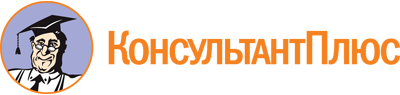 Приказ Роскомнадзора от 25.03.2021 N 35
"Об утверждении Административного регламента предоставления Федеральной службой по надзору в сфере связи, информационных технологий и массовых коммуникаций государственной услуги по осуществлению лицензирования деятельности в области оказания услуг связи"
(Зарегистрировано в Минюсте России 15.09.2021 N 64997)Документ предоставлен КонсультантПлюс

www.consultant.ru

Дата сохранения: 15.01.2014
 КонсультантПлюс: примечание.В п. 4 Постановления Правительства РФ от 30 декабря 2020 г. N 2385 внесены изменения: срок ограничения действия документа изменен на 01.09.2026.1. Соискатель лицензии:(полное и (в случае, если имеется) сокращенное наименование, в том числе фирменное наименование юридического лица)(полное и (в случае, если имеется) сокращенное наименование, в том числе фирменное наименование юридического лица)(полное и (в случае, если имеется) сокращенное наименование, в том числе фирменное наименование юридического лица)(полное и (в случае, если имеется) сокращенное наименование, в том числе фирменное наименование юридического лица)(полное и (в случае, если имеется) сокращенное наименование, в том числе фирменное наименование юридического лица)Адрес юридического лица в пределах его места нахождения:Государственный регистрационный номер записи о создании юридического лица:Государственный регистрационный номер записи о создании юридического лица:Государственный регистрационный номер записи о создании юридического лица:Данные документа, подтверждающего факт внесения сведений о юридическом лице в единый государственный реестр юридических лиц:Данные документа, подтверждающего факт внесения сведений о юридическом лице в единый государственный реестр юридических лиц:Данные документа, подтверждающего факт внесения сведений о юридическом лице в единый государственный реестр юридических лиц:Идентификационный номер налогоплательщика:Идентификационный номер налогоплательщика:Идентификационный номер налогоплательщика:Данные документа о постановке соискателя лицензии на учет в налоговом органе:Данные документа о постановке соискателя лицензии на учет в налоговом органе:Данные документа о постановке соискателя лицензии на учет в налоговом органе:Код причины постановки на учет:Код причины постановки на учет:Код причины постановки на учет:Телефон:Телефон:Телефон:Адрес электронной почты(при наличии):Адрес электронной почты(при наличии):Адрес электронной почты(при наличии):Почтовый адрес (при наличии):Почтовый адрес (при наличии):Почтовый адрес (при наличии):2. Наименование услуги связи:2. Наименование услуги связи:2. Наименование услуги связи:(в соответствии с постановлением Правительства Российской Федерации от 30 декабря 2020 г. N 2385)(в соответствии с постановлением Правительства Российской Федерации от 30 декабря 2020 г. N 2385)(в соответствии с постановлением Правительства Российской Федерации от 30 декабря 2020 г. N 2385)3. Территория, на которой будет оказываться услуга связи и (или) создаваться сеть связи:3. Территория, на которой будет оказываться услуга связи и (или) создаваться сеть связи:3. Территория, на которой будет оказываться услуга связи и (или) создаваться сеть связи:4. Категория сети связи:4. Категория сети связи:4. Категория сети связи:(согласно статье 12 Федерального закона от 7 июля 2003 г. N 126-ФЗ "О связи")(согласно статье 12 Федерального закона от 7 июля 2003 г. N 126-ФЗ "О связи")(согласно статье 12 Федерального закона от 7 июля 2003 г. N 126-ФЗ "О связи")5. Срок, в течение которого соискатель лицензии намерен осуществлять деятельность в области оказания услуг связи:5. Срок, в течение которого соискатель лицензии намерен осуществлять деятельность в области оказания услуг связи:5. Срок, в течение которого соискатель лицензии намерен осуществлять деятельность в области оказания услуг связи:(согласно статье 33 Федерального закона от 7 июля 2003 г. N 126-ФЗ "О связи")(согласно статье 33 Федерального закона от 7 июля 2003 г. N 126-ФЗ "О связи")(согласно статье 33 Федерального закона от 7 июля 2003 г. N 126-ФЗ "О связи")6. Форма уведомления о предоставлении лицензии:6. Форма уведомления о предоставлении лицензии:6. Форма уведомления о предоставлении лицензии:(на бумажном носителе/в форме электронного документа)(на бумажном носителе/в форме электронного документа)(на бумажном носителе/в форме электронного документа)7. Необходимость получения выписки из реестра лицензий в области связи:7. Необходимость получения выписки из реестра лицензий в области связи:7. Необходимость получения выписки из реестра лицензий в области связи:(да/нет)(да/нет)(да/нет)8. Форма выписки из реестра лицензий в области связи:8. Форма выписки из реестра лицензий в области связи:8. Форма выписки из реестра лицензий в области связи:(на бумажном носителе/в форме электронного документа)(на бумажном носителе/в форме электронного документа)(на бумажном носителе/в форме электронного документа)Соискатель лицензии(фамилия, имя, отчество(при наличии)Соискатель лицензии(фамилия, имя, отчество(при наличии)Подпись соискателя лицензииМП(при наличии)МП(при наличии)1. Соискатель лицензии:(фамилия, имя, отчество (при наличии) индивидуального предпринимателя)(фамилия, имя, отчество (при наличии) индивидуального предпринимателя)(фамилия, имя, отчество (при наличии) индивидуального предпринимателя)(фамилия, имя, отчество (при наличии) индивидуального предпринимателя)(фамилия, имя, отчество (при наличии) индивидуального предпринимателя)Адрес регистрации по месту жительства (пребывания):Реквизиты документа, удостоверяющего личность индивидуального предпринимателя:Реквизиты документа, удостоверяющего личность индивидуального предпринимателя:Реквизиты документа, удостоверяющего личность индивидуального предпринимателя:(серия, номер, дата выдачи паспорта гражданина Российской Федерации, кем выдан)(серия, номер, дата выдачи паспорта гражданина Российской Федерации, кем выдан)(серия, номер, дата выдачи паспорта гражданина Российской Федерации, кем выдан)Государственный регистрационный номер записи о государственной регистрации индивидуального предпринимателя:Государственный регистрационный номер записи о государственной регистрации индивидуального предпринимателя:Государственный регистрационный номер записи о государственной регистрации индивидуального предпринимателя:Данные документа, подтверждающего факт внесения сведений об индивидуальном предпринимателе в единый государственный реестр индивидуальных предпринимателей:Данные документа, подтверждающего факт внесения сведений об индивидуальном предпринимателе в единый государственный реестр индивидуальных предпринимателей:Данные документа, подтверждающего факт внесения сведений об индивидуальном предпринимателе в единый государственный реестр индивидуальных предпринимателей:Идентификационный номер налогоплательщика:Идентификационный номер налогоплательщика:Идентификационный номер налогоплательщика:Данные документа о постановке соискателя лицензии на учет в налоговом органе:Данные документа о постановке соискателя лицензии на учет в налоговом органе:Данные документа о постановке соискателя лицензии на учет в налоговом органе:Страховой номер индивидуального страхового счета (при наличии):Страховой номер индивидуального страхового счета (при наличии):Страховой номер индивидуального страхового счета (при наличии):Телефон:Телефон:Телефон:Адрес электронной почты(при наличии):Адрес электронной почты(при наличии):Адрес электронной почты(при наличии):Почтовый адрес (при наличии):Почтовый адрес (при наличии):Почтовый адрес (при наличии):2. Наименование услуги связи:2. Наименование услуги связи:2. Наименование услуги связи:(в соответствии с постановлением Правительства Российской Федерации от 30 декабря 2020 г. N 2385)(в соответствии с постановлением Правительства Российской Федерации от 30 декабря 2020 г. N 2385)(в соответствии с постановлением Правительства Российской Федерации от 30 декабря 2020 г. N 2385)3. Территория, на которой будет оказываться услуга связи и (или) создаваться сеть связи:3. Территория, на которой будет оказываться услуга связи и (или) создаваться сеть связи:3. Территория, на которой будет оказываться услуга связи и (или) создаваться сеть связи:4. Категория сети связи:4. Категория сети связи:4. Категория сети связи:(согласно статье 12 Федерального закона от 7 июля 2003 г. N 126-ФЗ "О связи")(согласно статье 12 Федерального закона от 7 июля 2003 г. N 126-ФЗ "О связи")(согласно статье 12 Федерального закона от 7 июля 2003 г. N 126-ФЗ "О связи")5. Срок, в течение которого соискатель лицензии намерен осуществлять деятельность в области оказания услуг связи:5. Срок, в течение которого соискатель лицензии намерен осуществлять деятельность в области оказания услуг связи:5. Срок, в течение которого соискатель лицензии намерен осуществлять деятельность в области оказания услуг связи:(согласно статье 33 Федерального закона от 7 июля 2003 г. N 126-ФЗ "О связи")(согласно статье 33 Федерального закона от 7 июля 2003 г. N 126-ФЗ "О связи")(согласно статье 33 Федерального закона от 7 июля 2003 г. N 126-ФЗ "О связи")6. Форма уведомления о предоставлении лицензии:6. Форма уведомления о предоставлении лицензии:6. Форма уведомления о предоставлении лицензии:(на бумажном носителе/в форме электронного документа)(на бумажном носителе/в форме электронного документа)(на бумажном носителе/в форме электронного документа)7. Необходимость получения выписки из реестра лицензий в области связи:7. Необходимость получения выписки из реестра лицензий в области связи:7. Необходимость получения выписки из реестра лицензий в области связи:(да/нет)(да/нет)(да/нет)8. Форма выписки из реестра лицензий в области связи:8. Форма выписки из реестра лицензий в области связи:8. Форма выписки из реестра лицензий в области связи:(на бумажном носителе/в форме электронного документа)(на бумажном носителе/в форме электронного документа)(на бумажном носителе/в форме электронного документа)Соискатель лицензии(фамилия, имя, отчество(при наличии)Соискатель лицензии(фамилия, имя, отчество(при наличии)Подпись соискателя лицензииМП(при наличии)МП(при наличии)Лицензиат(фамилия, имя, отчество(при наличии)Подпись лицензиатаМП(при наличии)Лицензиат(фамилия, имя, отчество(при наличии)Подпись лицензиатаМП(при наличии)1. Правопреемник:1. Правопреемник:(полное и (в случае, если имеется) сокращенное наименование, в том числе фирменное наименование)(полное и (в случае, если имеется) сокращенное наименование, в том числе фирменное наименование)(полное и (в случае, если имеется) сокращенное наименование, в том числе фирменное наименование)(полное и (в случае, если имеется) сокращенное наименование, в том числе фирменное наименование)(полное и (в случае, если имеется) сокращенное наименование, в том числе фирменное наименование)Адрес юридического лица в пределах его места нахождения:Адрес юридического лица в пределах его места нахождения:Государственный регистрационный номер записи о создании юридического лица:Государственный регистрационный номер записи о создании юридического лица:Государственный регистрационный номер записи о создании юридического лица:Государственный регистрационный номер записи о создании юридического лица:Данные документа, подтверждающего факт внесения сведений о юридическом лице в единый государственный реестр юридических лиц:Данные документа, подтверждающего факт внесения сведений о юридическом лице в единый государственный реестр юридических лиц:Данные документа, подтверждающего факт внесения сведений о юридическом лице в единый государственный реестр юридических лиц:Данные документа, подтверждающего факт внесения сведений о юридическом лице в единый государственный реестр юридических лиц:Идентификационный номер налогоплательщика:Идентификационный номер налогоплательщика:Идентификационный номер налогоплательщика:Идентификационный номер налогоплательщика:Данные документа о постановке соискателя лицензии на учет в налоговом органе:Данные документа о постановке соискателя лицензии на учет в налоговом органе:Данные документа о постановке соискателя лицензии на учет в налоговом органе:Данные документа о постановке соискателя лицензии на учет в налоговом органе:Код причины постановки на учет:Код причины постановки на учет:Код причины постановки на учет:Код причины постановки на учет:Телефон:Телефон:Телефон:Телефон:Адрес электронной почты(при наличии):Адрес электронной почты(при наличии):Адрес электронной почты(при наличии):Адрес электронной почты(при наличии):Почтовый адрес (при наличии):Почтовый адрес (при наличии):Почтовый адрес (при наличии):Почтовый адрес (при наличии):2. Наименование услуги связи:2. Наименование услуги связи:2. Наименование услуги связи:2. Наименование услуги связи:(в соответствии с постановлением Правительства Российской Федерации от 30 декабря 2020 г. N 2385)(в соответствии с постановлением Правительства Российской Федерации от 30 декабря 2020 г. N 2385)(в соответствии с постановлением Правительства Российской Федерации от 30 декабря 2020 г. N 2385)3. Данные документа о постановке соискателя лицензии на учет в налоговом органе:3. Данные документа о постановке соискателя лицензии на учет в налоговом органе:3. Данные документа о постановке соискателя лицензии на учет в налоговом органе:3. Данные документа о постановке соискателя лицензии на учет в налоговом органе:4. Форма уведомления о переоформлении лицензии:4. Форма уведомления о переоформлении лицензии:4. Форма уведомления о переоформлении лицензии:4. Форма уведомления о переоформлении лицензии:(на бумажном носителе/в форме электронного документа)(на бумажном носителе/в форме электронного документа)(на бумажном носителе/в форме электронного документа)5. Необходимость получения выписки из реестра лицензий в области связи:5. Необходимость получения выписки из реестра лицензий в области связи:5. Необходимость получения выписки из реестра лицензий в области связи:5. Необходимость получения выписки из реестра лицензий в области связи:(да/нет)(да/нет)(да/нет)6. Форма выписки из реестра лицензий в области связи:6. Форма выписки из реестра лицензий в области связи:6. Форма выписки из реестра лицензий в области связи:6. Форма выписки из реестра лицензий в области связи:(на бумажном носителе/в форме электронного документа)(на бумажном носителе/в форме электронного документа)(на бумажном носителе/в форме электронного документа)Лицензиат(фамилия, имя, отчество(при наличии)Лицензиат(фамилия, имя, отчество(при наличии)Подпись лицензиатаМП(при наличии)МП(при наличии)Лицензиат(фамилия, имя, отчество(при наличии)Подпись лицензиатаМП(при наличии)Лицензиат(фамилия, имя, отчество(при наличии)Подпись лицензиатаМП(при наличии)1. Новые сведения о лицензиате:1. Новые сведения о лицензиате:2. Данные документа, подтверждающего факт внесения соответствующих изменений в единый государственный реестр юридических лиц (для юридического лица), в единый государственный реестр индивидуальных предпринимателей (для индивидуального предпринимателя):2. Данные документа, подтверждающего факт внесения соответствующих изменений в единый государственный реестр юридических лиц (для юридического лица), в единый государственный реестр индивидуальных предпринимателей (для индивидуального предпринимателя):3. Форма уведомления о предоставлении лицензии:3. Форма уведомления о предоставлении лицензии:(на бумажном носителе/в форме электронного документа)(на бумажном носителе/в форме электронного документа)(на бумажном носителе/в форме электронного документа)4. Необходимость получения выписки из реестра лицензий в области связи:4. Необходимость получения выписки из реестра лицензий в области связи:(да/нет)(да/нет)(да/нет)5. Форма выписки из реестра лицензий в области связи:5. Форма выписки из реестра лицензий в области связи:(на бумажном носителе/в форме электронного документа)(на бумажном носителе/в форме электронного документа)(на бумажном носителе/в форме электронного документа)Лицензиат(фамилия, имя, отчество(при наличии)Подпись лицензиатаМП(при наличии)МП(при наличии)1. Территория, на которой будет оказываться услуги связи1. Территория, на которой будет оказываться услуги связи2. Форма уведомления о предоставлении лицензии:2. Форма уведомления о предоставлении лицензии:(на бумажном носителе/в форме электронного документа)(на бумажном носителе/в форме электронного документа)(на бумажном носителе/в форме электронного документа)3. Необходимость получения выписки из реестра лицензий в области связи:3. Необходимость получения выписки из реестра лицензий в области связи:(да/нет)(да/нет)(да/нет)4. Форма выписки из реестра лицензий в области связи:4. Форма выписки из реестра лицензий в области связи:(на бумажном носителе/в форме электронного документа)(на бумажном носителе/в форме электронного документа)(на бумажном носителе/в форме электронного документа)Лицензиат(фамилия, имя, отчество(при наличии)Подпись лицензиатаМП(при наличии)МП(при наличии)1. Территория, на которой будет прекращена деятельность1. Территория, на которой будет прекращена деятельность2. Форма уведомления о предоставлении лицензии:2. Форма уведомления о предоставлении лицензии:(на бумажном носителе/в форме электронного документа)(на бумажном носителе/в форме электронного документа)(на бумажном носителе/в форме электронного документа)3. Необходимость получения выписки из реестра лицензий в области связи:3. Необходимость получения выписки из реестра лицензий в области связи:(да/нет)(да/нет)(да/нет)4. Форма выписки из реестра лицензий в области связи:4. Форма выписки из реестра лицензий в области связи:(на бумажном носителе/в форме электронного документа)(на бумажном носителе/в форме электронного документа)(на бумажном носителе/в форме электронного документа)Лицензиат (фамилия, имя, отчество(при наличии)Подпись лицензиатаМП(при наличии)МП(при наличии)1. Сведения о работах, об услугах, работах, об услугах, выполнение, оказание которых лицензиатом прекращаются1. Сведения о работах, об услугах, работах, об услугах, выполнение, оказание которых лицензиатом прекращаются2. Сведения, подтверждающие соответствие лицензиата лицензионным требованиям при выполнении данных работ, оказании данных услуг2. Сведения, подтверждающие соответствие лицензиата лицензионным требованиям при выполнении данных работ, оказании данных услуг3. Реквизиты решения Государственной комиссии по радиочастотам о выделении полосы радиочастот3. Реквизиты решения Государственной комиссии по радиочастотам о выделении полосы радиочастот4. Реквизиты соответствующей лицензии на вещание и при необходимости реквизиты договора с владельцем лицензии на вещание4. Реквизиты соответствующей лицензии на вещание и при необходимости реквизиты договора с владельцем лицензии на вещание4. Реквизиты соответствующей лицензии на вещание и при необходимости реквизиты договора с владельцем лицензии на вещание4. Реквизиты соответствующей лицензии на вещание и при необходимости реквизиты договора с владельцем лицензии на вещание4. Реквизиты соответствующей лицензии на вещание и при необходимости реквизиты договора с владельцем лицензии на вещание4. Реквизиты соответствующей лицензии на вещание и при необходимости реквизиты договора с владельцем лицензии на вещание5. Форма уведомления о предоставлении лицензии:5. Форма уведомления о предоставлении лицензии:(на бумажном носителе/в форме электронного документа)(на бумажном носителе/в форме электронного документа)(на бумажном носителе/в форме электронного документа)6. Необходимость получения выписки из реестра лицензий в области связи:6. Необходимость получения выписки из реестра лицензий в области связи:(да/нет)(да/нет)(да/нет)7. Форма выписки из реестра лицензий в области связи:7. Форма выписки из реестра лицензий в области связи:(на бумажном носителе/в форме электронного документа)(на бумажном носителе/в форме электронного документа)(на бумажном носителе/в форме электронного документа)Лицензиат(фамилия, имя, отчество(при наличии)Подпись лицензиатаМП(при наличии)МП(при наличии)Лицензиат(фамилия, имя, отчество(при наличии)Подпись лицензиатаМП(при наличии)1. Форма получения сведений:1. Форма получения сведений:1. Форма получения сведений:(выписка из реестра лицензий в области связи, копия акта Роскомнадзора о принятом решении)(выписка из реестра лицензий в области связи, копия акта Роскомнадзора о принятом решении)(выписка из реестра лицензий в области связи, копия акта Роскомнадзора о принятом решении)2. Способ получения сведений:2. Способ получения сведений:2. Способ получения сведений:(непосредственно, заказное почтовое отправлением с уведомлением о вручении, сообщение электронной почтой)(непосредственно, заказное почтовое отправлением с уведомлением о вручении, сообщение электронной почтой)(непосредственно, заказное почтовое отправлением с уведомлением о вручении, сообщение электронной почтой)3. Почтовый адрес (при наличии)3. Почтовый адрес (при наличии)3. Почтовый адрес (при наличии)4. Адрес электронной почты(при наличии)4. Адрес электронной почты(при наличии)4. Адрес электронной почты(при наличии)Заявитель(фамилия, имя, отчество(при наличии)Подпись заявителяМП(при наличии)МП(при наличии)МП(при наличии)МП(при наличии)Сведения, указанные в действующей лицензииСведения, которые необходимо внести в лицензию